BỘ GIÁO DỤC VÀ ĐÀO TẠOTRƯỜNG.......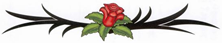 TÊN KHÓA LUẬN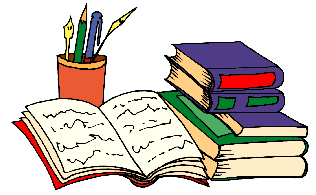 Giáo viên hướng dẫn:…………….Sinh viên thực hiện:………………......, tháng…. năm……